Драги осмаци , предходну лекцију , протеини , можете да провежбате на https://www.mojaskola.gov.rs/mod/quiz/view.php?id=2273, сада настављамо хемију животне средине ,     прочитајте лекцију од 204 до 211 стране и урадите  вежбање које је на крају лекције ,   у петак ћете добити домаћи.Наставнице хемије              Хемија животне срединеЗагађење представља одређене непожељне промене у карактеристикама ваздуха , воде и земљишта или хране које неповољно утиче на здравље , активности и опстанак људске популације.*Воду загађују растварачи , детерџенти , ђубрива , пестициди , метали и њихова једнињења , органске супстанце и микроорганизми ,  присуство органских материја :нафта бензин , уље. Извори тих загађивача су отпадне воде из насеља , индустрије и пољопривреде .Последице : цветање воде – смањен проценат кисеоника , Изумирање животињског света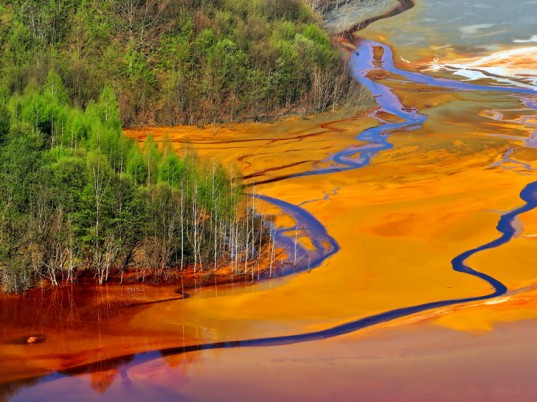 Ваздух  - аерозагађење –загађују га   угљен-моноксид , сумпор-диоксид , азотови оксиди , угљен –диоксид , метан и озон , чађ . Они настају сагоревањем фосилних горива , и последица загађења ваздуха је да се  ствара ефекат стаклене баште , и последица свега тога је глобално загревање.Растварањем оксида у атмосфери настају киселе кише , и имају већу киселост од уобичајених киша. Кисели оксиди граде сумпорну и азотну киселину са валгом из ваздуха. Земљиште се загађује из атмосфере   , отпадних вода , пољопривреде и домаћинства . Различита полициклична једињења , пестициди ,депоније смећа ,  инсетикциди , и соли тешких метала загађују земљиште , нуклеарни отпадПоследица загађења је киселост земљишта Мере заштите животне средине:*Основне мере за заштиту ваздуха су :Постављање филтера на димњацима, употреба  квалатенијег горива ,фосилних горива , грејати се соларним плочама , користити еколошке произоводе , пошумљавање земљишта ,користити  бицикл Мере заштите воде су :*Контролисана употреба пестицида , биолошко и хемијско пречишћавање воде  , не бацати смеће , постављање филтера ради пречишчавања опдадних водаМере заштите земљишта су:Биљке и микроорганизмиШта је рециколирање :Издвајање материјала из отпада и стварање поновног материјала , нове употребне вредности  Домаћи -   Ваш задатак је да сазнате :1.Који гасови  су најчешћи загађивачи ваздуха , шта су то фреони ?2.Како настају киселе кише , и које последице изазивају ?3. Заокружите слово испред молекулских формула гасова чије растварање у кишници има за последицу киселе кише:А) NO    b) NO2   v ) SO2  g ) CO  , d ) N2O5  А  за остале оксиде  напишите врсту оксида , кисео ,базан , неутралан , напишите који од њих може да реагује са водом и коју киселину гради  , тачну фомрулу.